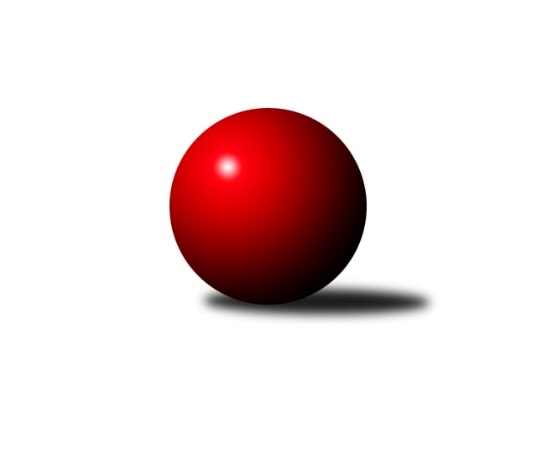 Č.5Ročník 2019/2020	11.10.2019Nejlepšího výkonu v tomto kole: 2500 dosáhlo družstvo: KK Moravská Slávia Brno GJihomoravský KP2 sever 2019/2020Výsledky 5. kolaSouhrnný přehled výsledků:TJ Slovan Ivanovice 	- KK Brno Židenice 	4:4	2437:2437	5.0:7.0	7.10.KS Devítka Brno B	- TJ Sokol Brno IV C	6:2	2292:2184	6.5:5.5	9.10.SK Brno Žabovřesky B	- TJ Sokol Husovice E	3:5	2216:2227	7.0:5.0	10.10.KK Slovan Rosice D	- SKK Veverky Brno B	6:2	2427:2297	8.5:3.5	10.10.KK Réna Ivančice B	- KK Moravská Slávia Brno G	3:5	2461:2500	7.0:5.0	11.10.KK Moravská Slávia Brno F	- KK Orel Telnice B	2:6	2263:2279	6.0:6.0	11.10.Tabulka družstev:	1.	KK Orel Telnice B	5	5	0	0	29.0 : 11.0 	35.0 : 25.0 	 2344	10	2.	KK Moravská Slávia Brno G	5	4	1	0	29.0 : 11.0 	38.5 : 21.5 	 2480	9	3.	KK Brno Židenice	4	3	1	0	22.0 : 10.0 	31.0 : 17.0 	 2429	7	4.	KS Devítka Brno B	5	3	0	2	22.0 : 18.0 	30.5 : 29.5 	 2183	6	5.	KK Slovan Rosice D	4	2	1	1	20.0 : 12.0 	26.0 : 22.0 	 2390	5	6.	TJ Slovan Ivanovice	5	2	1	2	21.0 : 19.0 	27.0 : 33.0 	 2396	5	7.	KK Moravská Slávia Brno F	5	2	1	2	20.0 : 20.0 	30.5 : 29.5 	 2294	5	8.	KK Réna Ivančice B	4	2	0	2	18.0 : 14.0 	29.5 : 18.5 	 2422	4	9.	TJ Sokol Husovice E	5	1	1	3	14.0 : 26.0 	24.0 : 36.0 	 2216	3	10.	KK Moravská Slávia Brno E	4	1	0	3	13.0 : 19.0 	21.5 : 26.5 	 2239	2	11.	TJ Sokol Brno IV C	4	1	0	3	11.0 : 21.0 	20.0 : 28.0 	 2234	2	12.	SK Brno Žabovřesky B	5	1	0	4	11.0 : 29.0 	23.5 : 36.5 	 2260	2	13.	SKK Veverky Brno B	5	0	0	5	10.0 : 30.0 	23.0 : 37.0 	 2233	0Podrobné výsledky kola:	 TJ Slovan Ivanovice 	2437	4:4	2437	KK Brno Židenice 	Jan Kučera	 	 204 	 194 		398 	 1:1 	 382 	 	183 	 199		Vladimír Ryšavý	Zdeněk Čepička	 	 174 	 227 		401 	 0:2 	 448 	 	213 	 235		Petr Vaňura	Petr Pokorný	 	 206 	 224 		430 	 1:1 	 435 	 	219 	 216		Vladimír Malý	Milan Svobodník	 	 222 	 179 		401 	 2:0 	 351 	 	193 	 158		Jiří Zouhar *1	Bohuslav Orálek	 	 171 	 215 		386 	 1:1 	 372 	 	183 	 189		Petr Hepnárek	Radomír Břoušek	 	 211 	 210 		421 	 0:2 	 449 	 	216 	 233		Jiří Krevrozhodčí: střídání: *1 od 58. hodu Jan TichákNejlepší výkon utkání: 449 - Jiří Krev	 KS Devítka Brno B	2292	6:2	2184	TJ Sokol Brno IV C	Jiří Martínek	 	 179 	 224 		403 	 1:1 	 386 	 	219 	 167		Radek Smutný	Josef Kaderka *1	 	 173 	 165 		338 	 0:2 	 388 	 	180 	 208		Vladimír Venclovský	Cyril Vaško	 	 192 	 210 		402 	 1.5:0.5 	 380 	 	192 	 188		Jaromír Mečíř	Petr Juránek	 	 206 	 204 		410 	 2:0 	 367 	 	168 	 199		Jan Kučera	Stanislav Barva	 	 228 	 211 		439 	 2:0 	 328 	 	178 	 150		Roman Brener	Martin Staněk	 	 148 	 152 		300 	 0:2 	 335 	 	164 	 171		Bohumil Sehnalrozhodčí: střídání: *1 od 51. hodu Jiří ProcházkaNejlepší výkon utkání: 439 - Stanislav Barva	 SK Brno Žabovřesky B	2216	3:5	2227	TJ Sokol Husovice E	Marek Černý	 	 197 	 164 		361 	 1:1 	 364 	 	191 	 173		Josef Patočka	Zdeněk Vladík	 	 219 	 204 		423 	 2:0 	 357 	 	182 	 175		Jaroslav Betáš	Karel Pospíšil	 	 171 	 164 		335 	 0:2 	 416 	 	200 	 216		Robert Pacal	Antonín Zvejška	 	 194 	 171 		365 	 2:0 	 339 	 	171 	 168		Milena Minksová	Michal Kaštovský	 	 155 	 162 		317 	 0:2 	 373 	 	195 	 178		Veronika Dufková	Radim Jelínek	 	 206 	 209 		415 	 2:0 	 378 	 	185 	 193		Tomáš Peřinarozhodčí: Nejlepší výkon utkání: 423 - Zdeněk Vladík	 KK Slovan Rosice D	2427	6:2	2297	SKK Veverky Brno B	Jiří Hrdlička	 	 213 	 195 		408 	 1.5:0.5 	 383 	 	188 	 195		František Uher	Anastasios Jiaxis	 	 211 	 170 		381 	 1:1 	 386 	 	179 	 207		Vladimír Polách	Petr Vyhnalík	 	 210 	 215 		425 	 2:0 	 391 	 	202 	 189		Jana Večeřová	Pavel Procházka	 	 203 	 212 		415 	 2:0 	 327 	 	155 	 172		Karel Krajina *1	Jaroslav Smrž	 	 218 	 201 		419 	 1:1 	 406 	 	199 	 207		Jaromíra Čáslavská	Petr Smejkal	 	 228 	 151 		379 	 1:1 	 404 	 	198 	 206		Eugen Olgyairozhodčí: střídání: *1 od 51. hodu Jaroslav HerůdekNejlepší výkon utkání: 425 - Petr Vyhnalík	 KK Réna Ivančice B	2461	3:5	2500	KK Moravská Slávia Brno G	Karel Dorazil	 	 196 	 194 		390 	 1:1 	 404 	 	193 	 211		Martin Večerka	Tomáš Hrdlička	 	 208 	 206 		414 	 1:1 	 425 	 	204 	 221		Martina Hájková	Eduard Kremláček	 	 205 	 192 		397 	 1:1 	 394 	 	201 	 193		Anna Kalasová	Jiří Horák	 	 225 	 218 		443 	 2:0 	 427 	 	217 	 210		Jan Bernatík	František Čech	 	 203 	 202 		405 	 1:1 	 404 	 	208 	 196		Zdeněk Ondráček	Marek Čech	 	 203 	 209 		412 	 1:1 	 446 	 	197 	 249		Miroslav Oujezdskýrozhodčí:  Vedoucí družstevNejlepší výkon utkání: 446 - Miroslav Oujezdský	 KK Moravská Slávia Brno F	2263	2:6	2279	KK Orel Telnice B	Petr Žažo	 	 227 	 197 		424 	 2:0 	 307 	 	156 	 151		Jiří Hrazdíra st. *1	Václav Vaněk *2	 	 208 	 175 		383 	 1:1 	 393 	 	203 	 190		Miroslav Časta	Petra Rejchrtová	 	 221 	 194 		415 	 2:0 	 334 	 	180 	 154		Jaroslava Hrazdírová *3	Jaroslav Navrátil	 	 145 	 145 		290 	 0:2 	 394 	 	189 	 205		Robert Zajíček	Miloslav Štrubl	 	 163 	 170 		333 	 0:2 	 412 	 	208 	 204		Milan Doušek	Jan Vrožina	 	 188 	 230 		418 	 1:1 	 439 	 	216 	 223		Lukáš Trchalíkrozhodčí: vedoucí družstevstřídání: *1 od 51. hodu Marta Hrdličková, *2 od 76. hodu Miroslav Krapka, *3 od 51. hodu Jan ŠustrNejlepší výkon utkání: 439 - Lukáš TrchalíkPořadí jednotlivců:	jméno hráče	družstvo	celkem	plné	dorážka	chyby	poměr kuž.	Maximum	1.	Jiří Krev 	KK Brno Židenice 	449.83	304.7	145.2	5.3	3/3	(456)	2.	Miroslav Oujezdský 	KK Moravská Slávia Brno G	440.25	307.4	132.9	7.4	4/4	(453)	3.	Lukáš Trchalík 	KK Orel Telnice B	432.50	311.5	121.0	7.5	4/4	(472)	4.	Petr Vaňura 	KK Brno Židenice 	431.17	300.5	130.7	7.8	3/3	(448)	5.	Jan Bernatík 	KK Moravská Slávia Brno G	424.75	301.5	123.3	6.1	4/4	(441)	6.	Tomáš Hrdlička 	KK Réna Ivančice B	424.67	287.5	137.2	5.5	3/3	(438)	7.	Jaroslav Smrž 	KK Slovan Rosice D	424.00	304.3	119.7	8.2	3/3	(445)	8.	Milan Doušek 	KK Orel Telnice B	423.75	295.5	128.3	7.5	4/4	(448)	9.	Stanislav Barva 	KS Devítka Brno B	420.50	286.5	134.0	7.1	2/2	(439)	10.	Petr Žažo 	KK Moravská Slávia Brno F	419.25	286.3	133.0	7.6	2/2	(432)	11.	Radomír Břoušek 	TJ Slovan Ivanovice 	418.67	288.7	130.0	5.2	3/3	(435)	12.	Milan Sklenák 	KK Moravská Slávia Brno E	418.33	289.2	129.2	6.2	3/3	(431)	13.	Pavel Harenčák 	KK Réna Ivančice B	418.00	291.5	126.5	5.0	2/3	(426)	14.	Anna Kalasová 	KK Moravská Slávia Brno G	418.00	299.0	119.0	9.0	3/4	(436)	15.	Vladimír Malý 	KK Brno Židenice 	417.25	298.5	118.8	11.5	2/3	(435)	16.	Petr Juránek 	KS Devítka Brno B	415.00	287.9	127.1	9.4	2/2	(447)	17.	Robert Pacal 	TJ Sokol Husovice E	415.00	289.4	125.6	8.9	4/4	(426)	18.	Jiří Bělohlávek 	KK Moravská Slávia Brno E	413.83	284.8	129.0	8.2	3/3	(433)	19.	Miroslav Korbička 	KK Brno Židenice 	412.50	292.0	120.5	8.0	2/3	(416)	20.	Robert Zajíček 	KK Orel Telnice B	410.13	287.3	122.9	7.9	4/4	(429)	21.	Radim Jelínek 	SK Brno Žabovřesky B	409.78	277.2	132.6	5.8	3/3	(432)	22.	Jiří Hrdlička 	KK Slovan Rosice D	408.50	278.5	130.0	8.5	2/3	(409)	23.	Pavel Procházka 	KK Slovan Rosice D	408.00	279.8	128.2	8.2	3/3	(416)	24.	Jiří Martínek 	KS Devítka Brno B	407.88	286.0	121.9	12.1	2/2	(416)	25.	Eduard Kremláček 	KK Réna Ivančice B	407.33	289.2	118.2	8.5	3/3	(419)	26.	Martin Večerka 	KK Moravská Slávia Brno G	405.88	286.5	119.4	11.3	4/4	(431)	27.	Jan Vrožina 	KK Moravská Slávia Brno F	405.63	280.8	124.9	8.1	2/2	(428)	28.	Marek Čech 	KK Réna Ivančice B	405.00	282.0	123.0	6.3	2/3	(412)	29.	Petr Vyhnalík 	KK Slovan Rosice D	403.33	275.2	128.2	7.7	3/3	(425)	30.	Štěpán Kalas 	KK Moravská Slávia Brno G	402.83	271.2	131.7	8.3	3/4	(427)	31.	Martina Hájková 	KK Moravská Slávia Brno G	401.83	284.5	117.3	8.2	3/4	(425)	32.	Bohuslav Orálek 	TJ Slovan Ivanovice 	400.67	289.3	111.3	10.4	3/3	(421)	33.	Eugen Olgyai 	SKK Veverky Brno B	400.38	281.4	119.0	8.0	4/4	(417)	34.	Zdeněk Čepička 	TJ Slovan Ivanovice 	399.67	291.1	108.6	9.9	3/3	(416)	35.	Radek Hrdlička 	KK Slovan Rosice D	399.33	269.0	130.3	8.0	3/3	(426)	36.	Milan Kučera 	KK Moravská Slávia Brno E	399.33	282.3	117.0	10.5	3/3	(415)	37.	Antonín Zvejška 	SK Brno Žabovřesky B	398.56	285.3	113.2	9.6	3/3	(404)	38.	Tomáš Peřina 	TJ Sokol Husovice E	398.00	280.9	117.1	8.5	4/4	(449)	39.	Vladimír Ryšavý 	KK Brno Židenice 	396.17	274.2	122.0	12.0	3/3	(409)	40.	Václav Vaněk 	KK Moravská Slávia Brno F	395.33	275.5	119.8	8.8	2/2	(414)	41.	Zdeněk Ondráček 	KK Moravská Slávia Brno G	395.25	270.5	124.8	8.0	4/4	(421)	42.	Milan Svobodník 	TJ Slovan Ivanovice 	394.00	276.0	118.0	9.7	3/3	(401)	43.	Zdeněk Vladík 	SK Brno Žabovřesky B	394.00	286.4	107.6	8.4	3/3	(423)	44.	Jan Kučera 	TJ Slovan Ivanovice 	393.33	285.3	108.0	10.7	3/3	(424)	45.	Miroslav Časta 	KK Orel Telnice B	390.67	281.3	109.3	10.7	3/4	(414)	46.	Vladimír Venclovský 	TJ Sokol Brno IV C	390.33	281.7	108.7	11.7	3/3	(400)	47.	Luboš Staněk 	KK Réna Ivančice B	388.00	279.5	108.5	14.5	2/3	(415)	48.	Josef Patočka 	TJ Sokol Husovice E	386.75	280.1	106.6	12.0	4/4	(409)	49.	Miloslav Ostřížek 	SK Brno Žabovřesky B	385.00	257.0	128.0	9.0	2/3	(407)	50.	Marek Černý 	SK Brno Žabovřesky B	384.89	273.4	111.4	10.0	3/3	(413)	51.	Jaromír Mečíř 	TJ Sokol Brno IV C	383.50	281.0	102.5	11.5	3/3	(422)	52.	Jaroslav Betáš 	TJ Sokol Husovice E	383.00	279.0	104.0	12.3	3/4	(411)	53.	Radek Smutný 	TJ Sokol Brno IV C	381.17	270.3	110.8	13.8	3/3	(422)	54.	Jana Večeřová 	SKK Veverky Brno B	379.25	267.4	111.9	9.3	4/4	(421)	55.	Vladimír Polách 	SKK Veverky Brno B	378.00	271.9	106.1	11.9	4/4	(426)	56.	Jan Matoušek 	TJ Sokol Brno IV C	377.75	273.5	104.3	10.5	2/3	(388)	57.	Jan Tichák 	KK Brno Židenice 	377.00	275.0	102.0	13.5	2/3	(378)	58.	Jiří Hrazdíra  st.	KK Orel Telnice B	376.33	279.3	97.0	14.7	3/4	(398)	59.	Jan Kučera 	TJ Sokol Brno IV C	372.75	268.0	104.8	13.0	2/3	(394)	60.	Radim Švihálek 	KK Slovan Rosice D	371.00	275.0	96.0	12.0	2/3	(395)	61.	Petr Hepnárek 	KK Brno Židenice 	369.50	255.0	114.5	11.0	2/3	(372)	62.	Jaroslav Herůdek 	SKK Veverky Brno B	367.67	262.0	105.7	11.8	3/4	(406)	63.	Pavel Lasovský 	TJ Slovan Ivanovice 	364.50	270.0	94.5	11.5	2/3	(368)	64.	Libor Čížek 	KK Slovan Rosice D	364.00	262.0	102.0	9.5	2/3	(370)	65.	Miroslav Novák 	KK Moravská Slávia Brno E	362.33	249.8	112.5	12.3	3/3	(392)	66.	Bohumil Sehnal 	TJ Sokol Brno IV C	360.33	257.2	103.2	13.7	3/3	(384)	67.	Lukáš Lehocký 	TJ Sokol Husovice E	349.67	256.8	92.8	17.0	3/4	(361)	68.	Jaroslav Navrátil 	KK Moravská Slávia Brno F	349.13	257.3	91.9	16.9	2/2	(406)	69.	Roman Brener 	TJ Sokol Brno IV C	335.67	242.7	93.0	13.7	3/3	(356)	70.	Josef Němeček 	KK Moravská Slávia Brno E	329.00	242.0	87.0	17.5	2/3	(330)	71.	Miloslav Štrubl 	KK Moravská Slávia Brno F	326.25	233.3	93.0	16.3	2/2	(368)	72.	Martin Staněk 	KS Devítka Brno B	315.50	234.3	81.3	22.5	2/2	(332)	73.	Karel Pospíšil 	SK Brno Žabovřesky B	315.50	238.0	77.5	18.8	2/3	(337)	74.	Radek Probošt 	KK Moravská Slávia Brno E	291.25	223.5	67.8	23.0	2/3	(314)	75.	Michal Kaštovský 	SK Brno Žabovřesky B	285.00	210.0	75.0	22.8	2/3	(321)	76.	Josef Kaderka 	KS Devítka Brno B	278.00	222.5	55.5	30.5	2/2	(291)	77.	Martin Kyjovský 	KS Devítka Brno B	274.00	210.5	63.5	25.5	2/2	(299)		Zdeněk Machala 	TJ Slovan Ivanovice 	433.50	305.0	128.5	6.5	1/3	(435)		Dalibor Dvorník 	KK Moravská Slávia Brno F	427.00	305.0	122.0	7.0	1/2	(427)		Petra Rejchrtová 	KK Moravská Slávia Brno F	425.50	299.5	126.0	6.0	1/2	(436)		Petr Pokorný 	TJ Slovan Ivanovice 	419.00	289.0	130.0	9.7	1/3	(432)		Jiří Horák 	KK Réna Ivančice B	413.00	300.0	113.0	11.5	1/3	(443)		Josef Hájek 	KK Orel Telnice B	409.25	291.3	118.0	8.8	2/4	(419)		František Čech 	KK Réna Ivančice B	405.00	274.0	131.0	7.0	1/3	(405)		Robert Ondrůj 	KK Orel Telnice B	400.50	285.5	115.0	5.5	1/4	(424)		Karel Dorazil 	KK Réna Ivančice B	399.00	280.5	118.5	6.5	1/3	(408)		Vítězslav Krapka 	SK Brno Žabovřesky B	397.00	267.0	130.0	10.0	1/3	(397)		Nikola Bukačová 	KK Réna Ivančice B	393.00	274.0	119.0	10.0	1/3	(393)		Renata Horáková 	KK Réna Ivančice B	392.00	276.0	116.0	14.0	1/3	(392)		Cyril Vaško 	KS Devítka Brno B	391.75	272.3	119.5	8.5	1/2	(406)		Martin Želev 	KK Réna Ivančice B	391.00	276.0	115.0	15.0	1/3	(391)		Zdeněk Pavelka 	KK Moravská Slávia Brno E	389.00	267.0	122.0	8.0	1/3	(389)		Pavel Zajíc 	KK Slovan Rosice D	388.00	275.0	113.0	16.0	1/3	(388)		Miroslav Krapka 	KK Moravská Slávia Brno F	383.00	266.0	117.0	14.0	1/2	(383)		Anastasios Jiaxis 	KK Slovan Rosice D	381.00	278.0	103.0	9.0	1/3	(381)		Petr Smejkal 	KK Slovan Rosice D	379.00	267.0	112.0	16.0	1/3	(379)		Jiří Zouhar 	KK Brno Židenice 	379.00	290.0	89.0	17.0	1/3	(379)		František Uher 	SKK Veverky Brno B	375.00	281.0	94.0	14.5	2/4	(383)		Veronika Dufková 	TJ Sokol Husovice E	373.00	259.0	114.0	10.0	1/4	(373)		Jaromíra Čáslavská 	SKK Veverky Brno B	366.00	255.5	110.5	10.0	2/4	(406)		Ivana Hrdličková 	KK Réna Ivančice B	363.00	257.0	106.0	11.0	1/3	(363)		Jaroslava Hrazdírová 	KK Orel Telnice B	359.50	258.5	101.0	10.5	1/4	(368)		Milan Grombiřík 	SKK Veverky Brno B	356.50	261.0	95.5	15.0	2/4	(389)		Petr Kotzian 	KK Brno Židenice 	342.00	241.0	101.0	18.0	1/3	(342)		Tomáš Zbavitel 	KK Moravská Slávia Brno E	342.00	245.0	97.0	13.0	1/3	(342)		Milena Minksová 	TJ Sokol Husovice E	339.25	263.5	75.8	18.5	2/4	(358)		Karel Krajina 	SKK Veverky Brno B	332.50	255.0	77.5	21.0	2/4	(346)		Miroslav Nejezchleb 	KK Moravská Slávia Brno E	322.00	244.0	78.0	18.0	1/3	(322)		Jiří Procházka 	KS Devítka Brno B	320.00	245.5	74.5	17.5	1/2	(340)		Klaudie Kittlerová 	TJ Sokol Husovice E	309.00	239.0	70.0	27.0	1/4	(309)		Marta Hrdličková 	KK Orel Telnice B	268.50	212.5	56.0	31.0	2/4	(297)		Miloslav Nemeškal 	TJ Sokol Husovice E	252.75	203.3	49.5	19.3	2/4	(310)Sportovně technické informace:Starty náhradníků:registrační číslo	jméno a příjmení 	datum startu 	družstvo	číslo startu
Hráči dopsaní na soupisku:registrační číslo	jméno a příjmení 	datum startu 	družstvo	Program dalšího kola:6. kolo14.10.2019	po	18:00	KK Moravská Slávia Brno E - KS Devítka Brno B	16.10.2019	st	17:00	KK Orel Telnice B - SK Brno Žabovřesky B	16.10.2019	st	17:00	KK Brno Židenice  - KK Moravská Slávia Brno F	17.10.2019	čt	17:00	TJ Sokol Brno IV C - TJ Slovan Ivanovice 	18.10.2019	pá	17:00	SKK Veverky Brno B - KK Réna Ivančice B	18.10.2019	pá	18:30	TJ Sokol Husovice E - KK Slovan Rosice D				-- volný los -- - KK Moravská Slávia Brno G	Nejlepší šestka kola - absolutněNejlepší šestka kola - absolutněNejlepší šestka kola - absolutněNejlepší šestka kola - absolutněNejlepší šestka kola - dle průměru kuželenNejlepší šestka kola - dle průměru kuželenNejlepší šestka kola - dle průměru kuželenNejlepší šestka kola - dle průměru kuželenNejlepší šestka kola - dle průměru kuželenPočetJménoNázev týmuVýkonPočetJménoNázev týmuPrůměr (%)Výkon4xJiří KrevŽidenice4493xMiroslav OujezdskýMS Brno G114.844462xPetr VaňuraŽidenice4481xJiří HorákRéna Ivančice B114.074433xMiroslav OujezdskýMS Brno G4461xStanislav BarvaDevítka B112.554391xJiří HorákRéna Ivančice B4434xJiří KrevŽidenice112.444491xStanislav BarvaDevítka B4391xPetr VaňuraŽidenice112.194482xLukáš TrchalíkTelnice B4392xLukáš TrchalíkTelnice B112.16439